          Special Events Package Policies - as of 5/1/23			   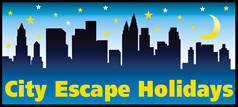 About our Sports Event Tickets. City Escape Holidays contracts with reliable sources 11 months before each event. Ticket allotments are based on anticipated usage and may become sold out; if so, based on market conditions, for bookings made within 6 weeks of the event, a surcharge may apply to procure additional tickets. The included tickets can be upgraded, with surcharges quoted at time of bookingDocuments and Event Ticket Delivery. Tickets and documents for Rose Parade/Rose Bowl are presented to our guests by a City Escape Holidays representative at the hotel. Tickets for all other event packages will be included in the E-document packet that we send to your travel agent anytime between 3 and 10 days before arrival or will be delivered to you at your hotel by a City Escape Holidays local rep. In many cases your event tickets will be mobile tickets that you will need to upload to you cell phone.       Event               Fees Due to CancellationsFestivals: Cherry Blossoms,Country Music Fest,  Essence Music Fest, French Quarter Fest, Jazz Fest, Mardi GrasNon-refundable deposit/Due: $200 pp within 7 days of bookingFinal payment due: 90 days before arrivalPenalty if canceled 60 to 89 days of arrival $350 ppPenalty if canceled within 60 days of arrival: Full package priceHoliday Season: Branson Christmas, Nashville Country Christmas,  New Years Eve NYC, Shoppers Weekends NYC, Thanksgiving NYCNon-refundable deposit/Due: $200 pp within 7 days of bookingFinal payment due: 90 days before arrivalPenalty if canceled 60 to 89 days of arrival $350 ppPenalty if canceled within 60 days of arrival: Full package priceRose Parade/Rose BowlNon-refundable deposit/Due within 7 days of booking: Rose Paradedeposit is $200 pp and Parade/Game Combo is $300 ppFinal payment due: October 15Penalty if canceled between October 15 and November 30: $300 ppPenalty if canceled after November 30: Full package price is forfeited.Sports Events: Baseball All Star Game, Daytona 500, Indy 500, Kentucky Derby, Sugar Bowl, US Open TennisNon-refundable deposit/Due: $500 pp for Super Bowl, KentuckyDerby & US Open Tennis; $300 pp for all other Sports EventsFinal payment due: 100 days before arrivalPenalty if canceled 75-99 days before arrival: 50% of package pricePenalty if canceled within 75 days of arrival: Full package price